Δ Ι Α Π Ι Σ Τ Ω Τ Ι Κ Η  Π Ρ Α Ξ Η       Μονιμοποίηση της δόκιμης υπαλλήλου Γκινή Τριανταφυλλιάς του Παντελή, κλάδου ΥΕ Εργατών Καθαριότητας, με βαθμό Δ΄.ΑΠΟΦΑΣΗ   722/2018Ο Δήμαρχος Νέας Φιλαδέλφειας – Νέας ΧαλκηδόναςΈχοντας υπόψη :1)-Τις διατάξεις του άρθρου 58 του Ν. 3852/2010 (ΦΕΚ 87/τ.Α΄/7-6-2010) «Νέα Αρχιτεκτονική της Αυτοδιοίκησης και της Αποκεντρωμένης Διοίκησης».2)-Τις διατάξεις του άρθρου 26 παρ. 4 και του άρθρου 45 του Ν. 3584/2007 «Κύρωση του Κώδικα Κατάστασης Δημοτικών και Κοινοτικών Υπαλλήλων».     3)-Την υπ΄ αριθμ. 291/11585/10-06-2016 Απόφαση Δημάρχου (ΦΕΚ 925/τ. Γ΄/28-09-2016)     με την οποία διορίστηκε η δόκιμη υπάλληλος Γκινή Τριανταφυλλιά του Παντελή, κλάδου     ΥΕ Εργατών Καθαριότητας, με εισαγωγικό βαθμό Δ΄.     4)-Το υπ΄ αριθμ. πρωτ. 19265/05-10-2016 Πρωτόκολλο Ορκωμοσίας.     5)-Το υπ΄ αριθμ. πρωτ. 19273/05-10-2016 Πρωτόκολλο Εγκατάστασης.     6)-Το γεγονός ότι κατά τη διετή δοκιμαστική υπηρεσία της (από 28-09-2016 έως 27-09-2018)     πραγματοποίησε έντεκα (11) αδικαιολόγητες απουσίες και ως εκ τούτου συμπλήρωσε δύο     χρόνια δοκιμαστικής υπηρεσίας την 09-10-2018.     7)-Το γεγονός ότι δεν συντρέχει καμία από τις εξαιρέσεις της παρ. 4 του άρθρου 45 τουΝ.3584/20072007 «Κύρωση του Κώδικα Κατάστασης Δημοτικών και Κοινοτικών Υπαλλήλων».Δ ι α π ι σ τ ώ ν ο  υ μ ε       Την αυτοδίκαιη μονιμοποίηση της δόκιμης υπαλλήλου Γκινή Τριανταφυλλιάς του Παντελή, που κατέχει οργανική θέση κατηγορίας ΥΕ, κλάδου Εργατών Καθαριότητας με βαθμό Δ΄, από 09-10-2018, ημερομηνία κατά την οποία συμπλήρωσε ευδόκιμη διετή δοκιμαστική υπηρεσία.ΚΟΙΝΟΠΟΙΗΣΗ:                                                                      Ο  ΔΗΜΑΡΧΟΣ                                                                                                  1) Γραφείο Δημάρχου                                                         2) Αντιδήμαρχο Καθαριότητας                                            3) Γενική Γραμματέα του Δήμου                                                              ΑΡΙΣΤΕΙΔΗΣ ΒΑΣΙΛΟΠΟΥΛΟΣ4) Διεύθυνση  Καθαριότητας, Ανακύκλωσης     & Ηλεκτροφωτισμού5) Διεύθυνση Διοικητικών Υπηρεσιών  6) Γκινή Τριανταφυλλιά (ενυπόγραφα)    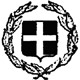 ΕΛΛΗΝΙΚΗ ΔΗΜΟΚΡΑΤΙΑΝΟΜΟΣ ΑΤΤΙΚΗΣΔΗΜΟΣ ΝΕΑΣ ΦΙΛΑΔΕΛΦΕΙΑΣ – ΝΕΑΣ ΧΑΛΚΗΔΟΝΑΣΔ/ΝΣΗ ΔΙΟΙΚΗΤΙΚΩΝ ΥΠΗΡΕΣΙΩΝΤΜΗΜΑ ΑΝΘΡΩΠΙΝΟΥ ΔΥΝΑΜΙΚΟΥ     Ταχ. Διεύθυνση : Δεκελείας 97    143 41  Νέα Φιλαδέλφεια    Πληρ.: Ιωάννα ΚόλιαΤηλ.: 213 2049064    Fax : 213 2049071             Νέα Φιλαδέλφεια:     31/10/2018             Αριθ. Πρωτ.:             28165